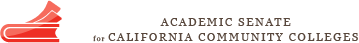 ACCREDITATION COMMITTEE MEETING MINUTESAugust 25, 20142:00PMCCC-Confer:  1-719-785-4469 or 1-888-450-4821Participant Passcode:  635523Presenter Passcode:  4311319Members:	Phil Crawford		pjcrwfrd@aol.com				San Jose City CollegeRandy Beach		rbeach@swccd.edu				Southwestern CollegeSusanna Gunther	susannaelizabeth2020@gmail.com		Solano CollegeStephanie Curry	stephanie.curry@reedleycollege.edu	Reedley CollegeDanny Martino	martino_danielle@sccollege.edu		Santiago Canyon CollegeBiju Raman		braman@paloverde.edu			Palo Verde CollegeMichael Heumann	michael.heumann@imperial.edu		Imperial Valley CollegeJohn Stanskas		jstanskas@valleycollege.edu	San Bernardino Valley CollegeAbsent:  Susanna GuntherAdditions:  Julie AdamsI  Welcome and Introductions 2:00PMII  Review of TasksAccreditation Institute February 20-21, 2015Theme?Theme - Should be PositiveIntegrity and Equity Where are you going, Where have you beenPossible General SessionWhere are you going, Where have you beenNew Standards – Change, the Evolution of Peer Review and AccreditationPast Present and Future – Accreditation Possible BreakoutsValue of Peer ReviewTeam Training – Views from Visiting TeamsStudent Learning Outcomes and Continuous Quality ImprovementData Driven ProcessesSilver Linings of the SanctionAttendance at Accreditation Institute:  Majority Faculty, 25% Administrators, a few Trustees and Staff (thanks Julie! )Layout of breakouts and general sessionsFor now, 12 breakouts in four sessions and 2 general sessionsASCCC Paper on Best Practices in Accreditation (Resolution 2.01 S12)Fall Plenary Session BreakoutsAccreditation Topic A:  New StandardsAccreditation Topic B:  Equity and Accreditation:  Using SSSP, Equity Plans,         Enrollment Management Plans in the Accreditation ProcessAccreditation Topic C:  Let’s BitchAccreditation Topic D:  Thriving Through Sanctions, “Thank you, sir may I have another?”  I have sanctions, now what?Michael, Stephanie, Randy, Danny, Phil, John, Biju will be present at plenaryIII  Scheduling an in-person meeting and workflowNext meeting via CCC-Confer Monday, Sept. 8, at 2PMIn-Person meeting in Southern California Saturday, Sept. 20, 10AM-3PMDialog via email in betweenIV  Adjourned 3:05pmLink to ACCJC New Standardshttp://www.accjc.org/wp-content/uploads/2014/07/Accreditation_Standards_Adopted_June_2014.pdfLink to ASCCC Accreditation Institute Program from 2014http://www.asccc.org/sites/default/files/accreditation-program%201-16-14_0.pdf